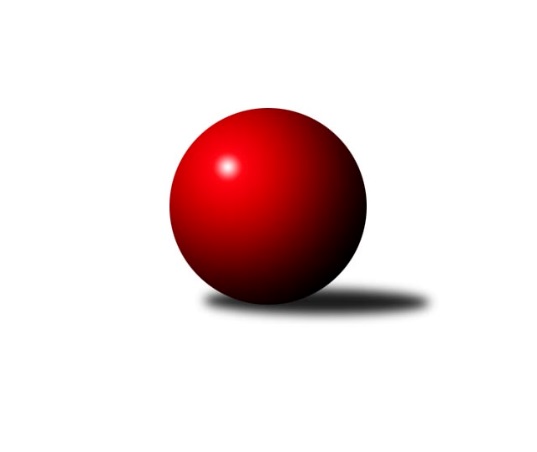 Č.5Ročník 2021/2022	27.4.2024 Východočeská divize 2021/2022Statistika 5. kolaTabulka družstev:		družstvo	záp	výh	rem	proh	skore	sety	průměr	body	plné	dorážka	chyby	1.	KK Vysoké Mýto	5	5	0	0	72 : 8 	(39.0 : 15.0)	2721	10	1818	903	20	2.	SKK Náchod B	5	4	0	1	62 : 18 	(29.0 : 11.0)	2754	8	1850	904	22.6	3.	SK Solnice	5	4	0	1	60 : 20 	(25.0 : 13.0)	2623	8	1821	801	37.2	4.	TJ Dvůr Králové n. L.	5	4	0	1	50 : 30 	(11.0 : 7.0)	2595	8	1784	810	36	5.	KK Dobruška	5	3	0	2	54 : 26 	(35.0 : 19.0)	2605	6	1768	836	34.8	6.	TJ Červený Kostelec B	4	3	0	1	41 : 23 	(26.0 : 22.0)	2604	6	1787	818	34.8	7.	TJ Lokomotiva Trutnov B	5	3	0	2	42 : 38 	(16.0 : 16.0)	2593	6	1763	830	36	8.	SKK Třebechovice p. O.	5	3	0	2	36 : 44 	(17.0 : 27.0)	2494	6	1726	769	30.4	9.	TJ Nová Paka	5	2	0	3	38 : 42 	(24.0 : 18.0)	2599	4	1773	826	30.8	10.	TJ Jiskra Hylváty	4	1	0	3	18 : 46 	(23.0 : 25.0)	2572	2	1779	793	42	11.	KK Zálabák Smiřice	5	1	0	4	24 : 56 	(18.0 : 26.0)	2518	2	1746	771	36.8	12.	TJ Start Rychnov n. Kn. B	5	1	0	4	23 : 57 	(13.0 : 27.0)	2596	2	1801	795	39.4	13.	SKK Hořice C	5	0	0	5	16 : 64 	(12.0 : 28.0)	2504	0	1732	772	49.4	14.	SKK Vrchlabí SPVR B	5	0	0	5	8 : 72 	(12.0 : 46.0)	2439	0	1733	705	57Tabulka doma:		družstvo	záp	výh	rem	proh	skore	sety	průměr	body	maximum	minimum	1.	KK Vysoké Mýto	3	3	0	0	48 : 0 	(27.0 : 3.0)	2903	6	2919	2881	2.	SKK Třebechovice p. O.	3	3	0	0	34 : 14 	(13.0 : 13.0)	2551	6	2578	2509	3.	SKK Náchod B	2	2	0	0	30 : 2 	(17.0 : 7.0)	2880	4	2898	2862	4.	KK Dobruška	2	2	0	0	30 : 2 	(20.0 : 4.0)	2703	4	2716	2689	5.	SK Solnice	2	2	0	0	28 : 4 	(9.0 : 3.0)	2487	4	2523	2451	6.	TJ Červený Kostelec B	2	2	0	0	27 : 5 	(17.0 : 7.0)	2574	4	2580	2567	7.	TJ Dvůr Králové n. L.	2	2	0	0	24 : 8 	(9.0 : 1.0)	2707	4	2768	2646	8.	TJ Nová Paka	3	2	0	1	32 : 16 	(17.0 : 11.0)	2611	4	2649	2563	9.	TJ Lokomotiva Trutnov B	2	2	0	0	20 : 12 	(1.0 : 3.0)	2634	4	2670	2598	10.	KK Zálabák Smiřice	2	1	0	1	18 : 14 	(12.0 : 4.0)	2634	2	2659	2609	11.	TJ Jiskra Hylváty	2	1	0	1	14 : 18 	(14.0 : 10.0)	2617	2	2650	2584	12.	TJ Start Rychnov n. Kn. B	3	1	0	2	18 : 30 	(6.0 : 10.0)	2726	2	2783	2642	13.	SKK Hořice C	3	0	0	3	10 : 38 	(9.0 : 17.0)	2592	0	2637	2566	14.	SKK Vrchlabí SPVR B	3	0	0	3	4 : 44 	(7.0 : 29.0)	2446	0	2469	2424Tabulka venku:		družstvo	záp	výh	rem	proh	skore	sety	průměr	body	maximum	minimum	1.	SKK Náchod B	3	2	0	1	32 : 16 	(12.0 : 4.0)	2712	4	2867	2527	2.	SK Solnice	3	2	0	1	32 : 16 	(16.0 : 10.0)	2668	4	2744	2615	3.	KK Vysoké Mýto	2	2	0	0	24 : 8 	(12.0 : 12.0)	2630	4	2659	2601	4.	TJ Dvůr Králové n. L.	3	2	0	1	26 : 22 	(2.0 : 6.0)	2557	4	2658	2395	5.	KK Dobruška	3	1	0	2	24 : 24 	(15.0 : 15.0)	2572	2	2627	2512	6.	TJ Červený Kostelec B	2	1	0	1	14 : 18 	(9.0 : 15.0)	2620	2	2648	2591	7.	TJ Lokomotiva Trutnov B	3	1	0	2	22 : 26 	(15.0 : 13.0)	2579	2	2616	2558	8.	TJ Nová Paka	2	0	0	2	6 : 26 	(7.0 : 7.0)	2594	0	2669	2518	9.	SKK Hořice C	2	0	0	2	6 : 26 	(3.0 : 11.0)	2460	0	2514	2406	10.	TJ Start Rychnov n. Kn. B	2	0	0	2	5 : 27 	(7.0 : 17.0)	2531	0	2593	2469	11.	TJ Jiskra Hylváty	2	0	0	2	4 : 28 	(9.0 : 15.0)	2550	0	2652	2448	12.	SKK Vrchlabí SPVR B	2	0	0	2	4 : 28 	(5.0 : 17.0)	2435	0	2585	2285	13.	SKK Třebechovice p. O.	2	0	0	2	2 : 30 	(4.0 : 14.0)	2466	0	2476	2456	14.	KK Zálabák Smiřice	3	0	0	3	6 : 42 	(6.0 : 22.0)	2479	0	2552	2412Tabulka podzimní části:		družstvo	záp	výh	rem	proh	skore	sety	průměr	body	doma	venku	1.	KK Vysoké Mýto	5	5	0	0	72 : 8 	(39.0 : 15.0)	2721	10 	3 	0 	0 	2 	0 	0	2.	SKK Náchod B	5	4	0	1	62 : 18 	(29.0 : 11.0)	2754	8 	2 	0 	0 	2 	0 	1	3.	SK Solnice	5	4	0	1	60 : 20 	(25.0 : 13.0)	2623	8 	2 	0 	0 	2 	0 	1	4.	TJ Dvůr Králové n. L.	5	4	0	1	50 : 30 	(11.0 : 7.0)	2595	8 	2 	0 	0 	2 	0 	1	5.	KK Dobruška	5	3	0	2	54 : 26 	(35.0 : 19.0)	2605	6 	2 	0 	0 	1 	0 	2	6.	TJ Červený Kostelec B	4	3	0	1	41 : 23 	(26.0 : 22.0)	2604	6 	2 	0 	0 	1 	0 	1	7.	TJ Lokomotiva Trutnov B	5	3	0	2	42 : 38 	(16.0 : 16.0)	2593	6 	2 	0 	0 	1 	0 	2	8.	SKK Třebechovice p. O.	5	3	0	2	36 : 44 	(17.0 : 27.0)	2494	6 	3 	0 	0 	0 	0 	2	9.	TJ Nová Paka	5	2	0	3	38 : 42 	(24.0 : 18.0)	2599	4 	2 	0 	1 	0 	0 	2	10.	TJ Jiskra Hylváty	4	1	0	3	18 : 46 	(23.0 : 25.0)	2572	2 	1 	0 	1 	0 	0 	2	11.	KK Zálabák Smiřice	5	1	0	4	24 : 56 	(18.0 : 26.0)	2518	2 	1 	0 	1 	0 	0 	3	12.	TJ Start Rychnov n. Kn. B	5	1	0	4	23 : 57 	(13.0 : 27.0)	2596	2 	1 	0 	2 	0 	0 	2	13.	SKK Hořice C	5	0	0	5	16 : 64 	(12.0 : 28.0)	2504	0 	0 	0 	3 	0 	0 	2	14.	SKK Vrchlabí SPVR B	5	0	0	5	8 : 72 	(12.0 : 46.0)	2439	0 	0 	0 	3 	0 	0 	2Tabulka jarní části:		družstvo	záp	výh	rem	proh	skore	sety	průměr	body	doma	venku	1.	TJ Jiskra Hylváty	0	0	0	0	0 : 0 	(0.0 : 0.0)	0	0 	0 	0 	0 	0 	0 	0 	2.	TJ Lokomotiva Trutnov B	0	0	0	0	0 : 0 	(0.0 : 0.0)	0	0 	0 	0 	0 	0 	0 	0 	3.	SKK Hořice C	0	0	0	0	0 : 0 	(0.0 : 0.0)	0	0 	0 	0 	0 	0 	0 	0 	4.	SKK Náchod B	0	0	0	0	0 : 0 	(0.0 : 0.0)	0	0 	0 	0 	0 	0 	0 	0 	5.	SKK Vrchlabí SPVR B	0	0	0	0	0 : 0 	(0.0 : 0.0)	0	0 	0 	0 	0 	0 	0 	0 	6.	SK Solnice	0	0	0	0	0 : 0 	(0.0 : 0.0)	0	0 	0 	0 	0 	0 	0 	0 	7.	TJ Start Rychnov n. Kn. B	0	0	0	0	0 : 0 	(0.0 : 0.0)	0	0 	0 	0 	0 	0 	0 	0 	8.	SKK Třebechovice p. O.	0	0	0	0	0 : 0 	(0.0 : 0.0)	0	0 	0 	0 	0 	0 	0 	0 	9.	TJ Dvůr Králové n. L.	0	0	0	0	0 : 0 	(0.0 : 0.0)	0	0 	0 	0 	0 	0 	0 	0 	10.	KK Dobruška	0	0	0	0	0 : 0 	(0.0 : 0.0)	0	0 	0 	0 	0 	0 	0 	0 	11.	KK Zálabák Smiřice	0	0	0	0	0 : 0 	(0.0 : 0.0)	0	0 	0 	0 	0 	0 	0 	0 	12.	TJ Nová Paka	0	0	0	0	0 : 0 	(0.0 : 0.0)	0	0 	0 	0 	0 	0 	0 	0 	13.	KK Vysoké Mýto	0	0	0	0	0 : 0 	(0.0 : 0.0)	0	0 	0 	0 	0 	0 	0 	0 	14.	TJ Červený Kostelec B	0	0	0	0	0 : 0 	(0.0 : 0.0)	0	0 	0 	0 	0 	0 	0 	0 Zisk bodů pro družstvo:		jméno hráče	družstvo	body	zápasy	v %	dílčí body	sety	v %	1.	Michal Balcar 	KK Dobruška  	10	/	5	(100%)		/		(%)	2.	Jaroslav Stráník 	KK Vysoké Mýto  	10	/	5	(100%)		/		(%)	3.	Tomáš Kyndl 	KK Vysoké Mýto  	10	/	5	(100%)		/		(%)	4.	Milan Hrubý 	SK Solnice  	10	/	5	(100%)		/		(%)	5.	Tomáš Brzlínek 	KK Vysoké Mýto  	10	/	5	(100%)		/		(%)	6.	Martin Hanuš 	SKK Náchod B 	8	/	4	(100%)		/		(%)	7.	Josef Kupka 	KK Dobruška  	8	/	4	(100%)		/		(%)	8.	Petr Holý 	TJ Lokomotiva Trutnov B 	8	/	4	(100%)		/		(%)	9.	Jiří Bajer 	TJ Nová Paka  	8	/	5	(80%)		/		(%)	10.	Martin Prošvic 	KK Vysoké Mýto  	8	/	5	(80%)		/		(%)	11.	Martin Nosek 	SK Solnice  	8	/	5	(80%)		/		(%)	12.	Miroslav Cupal 	KK Zálabák Smiřice  	8	/	5	(80%)		/		(%)	13.	Petr Bartoš 	KK Vysoké Mýto  	8	/	5	(80%)		/		(%)	14.	Miloš Veigl 	TJ Lokomotiva Trutnov B 	8	/	5	(80%)		/		(%)	15.	Patrik Šindler 	SK Solnice  	8	/	5	(80%)		/		(%)	16.	Dalibor Ksandr 	TJ Start Rychnov n. Kn. B 	7	/	5	(70%)		/		(%)	17.	Jaroslav Špicner 	SKK Náchod B 	6	/	3	(100%)		/		(%)	18.	Mikuláš Martinec 	SKK Náchod B 	6	/	3	(100%)		/		(%)	19.	Daniel Bouda 	TJ Červený Kostelec B 	6	/	4	(75%)		/		(%)	20.	František Hejna 	SKK Náchod B 	6	/	4	(75%)		/		(%)	21.	Petr Linhart 	TJ Červený Kostelec B 	6	/	4	(75%)		/		(%)	22.	Jan Janeček 	TJ Dvůr Králové n. L.  	6	/	4	(75%)		/		(%)	23.	Lucie Slavíková 	SKK Náchod B 	6	/	4	(75%)		/		(%)	24.	Michal Vlček 	TJ Červený Kostelec B 	6	/	4	(75%)		/		(%)	25.	Vojtěch Kazda 	TJ Nová Paka  	6	/	4	(75%)		/		(%)	26.	Martin Šnytr 	TJ Dvůr Králové n. L.  	6	/	4	(75%)		/		(%)	27.	Adéla Víšová 	SKK Náchod B 	6	/	4	(75%)		/		(%)	28.	Petr Janeček 	TJ Dvůr Králové n. L.  	6	/	4	(75%)		/		(%)	29.	Václav Kašpar 	KK Vysoké Mýto  	6	/	5	(60%)		/		(%)	30.	Jan Králíček 	KK Dobruška  	6	/	5	(60%)		/		(%)	31.	Oldřich Motyčka 	SKK Třebechovice p. O. 	6	/	5	(60%)		/		(%)	32.	Jiří Bek 	SKK Třebechovice p. O. 	6	/	5	(60%)		/		(%)	33.	Lukáš Fanc 	KK Dobruška  	6	/	5	(60%)		/		(%)	34.	Pavel Píč 	SK Solnice  	6	/	5	(60%)		/		(%)	35.	Martin Kamenický 	KK Zálabák Smiřice  	6	/	5	(60%)		/		(%)	36.	Roman Václavek 	KK Dobruška  	6	/	5	(60%)		/		(%)	37.	Petr Gálus 	TJ Start Rychnov n. Kn. B 	6	/	5	(60%)		/		(%)	38.	Pavel Nosek 	SK Solnice  	6	/	5	(60%)		/		(%)	39.	Martin Děkan 	KK Dobruška  	6	/	5	(60%)		/		(%)	40.	Tomáš Hrubý 	SK Solnice  	6	/	5	(60%)		/		(%)	41.	Ondřej Duchoň 	SKK Hořice C 	6	/	5	(60%)		/		(%)	42.	Ladislav Zívr 	TJ Dvůr Králové n. L.  	6	/	5	(60%)		/		(%)	43.	Tomáš Kincl 	TJ Červený Kostelec B 	5	/	4	(63%)		/		(%)	44.	Libor Čaban 	TJ Jiskra Hylváty 	4	/	2	(100%)		/		(%)	45.	Aleš Tichý 	SKK Náchod B 	4	/	2	(100%)		/		(%)	46.	Zdeněk Mařák 	SKK Třebechovice p. O. 	4	/	2	(100%)		/		(%)	47.	Václav Šmída 	KK Zálabák Smiřice  	4	/	3	(67%)		/		(%)	48.	Jan Šmidrkal 	TJ Nová Paka  	4	/	3	(67%)		/		(%)	49.	Jaroslav Jeníček 	TJ Lokomotiva Trutnov B 	4	/	3	(67%)		/		(%)	50.	Daniel Majer 	SKK Náchod B 	4	/	3	(67%)		/		(%)	51.	Tomáš Pražák 	TJ Jiskra Hylváty 	4	/	4	(50%)		/		(%)	52.	Jakub Wenzel 	TJ Červený Kostelec B 	4	/	4	(50%)		/		(%)	53.	Jan Horáček 	SKK Vrchlabí SPVR B 	4	/	4	(50%)		/		(%)	54.	Milan Vencl 	TJ Jiskra Hylváty 	4	/	4	(50%)		/		(%)	55.	Martin Khol 	TJ Lokomotiva Trutnov B 	4	/	4	(50%)		/		(%)	56.	Luděk Horák 	TJ Dvůr Králové n. L.  	4	/	4	(50%)		/		(%)	57.	Robert Petera 	SKK Třebechovice p. O. 	4	/	4	(50%)		/		(%)	58.	Lukáš Blažej 	TJ Dvůr Králové n. L.  	4	/	4	(50%)		/		(%)	59.	Ondřej Košťál 	SKK Hořice C 	4	/	5	(40%)		/		(%)	60.	Jaromír Erlebach 	TJ Nová Paka  	4	/	5	(40%)		/		(%)	61.	Jan Ringel 	TJ Nová Paka  	4	/	5	(40%)		/		(%)	62.	Karel Košťál 	SKK Hořice C 	4	/	5	(40%)		/		(%)	63.	Milan Ringel 	TJ Nová Paka  	2	/	1	(100%)		/		(%)	64.	Jiří Černák 	SKK Třebechovice p. O. 	2	/	2	(50%)		/		(%)	65.	Kryštof Košťál 	SKK Hořice C 	2	/	2	(50%)		/		(%)	66.	František Adamů st.	TJ Červený Kostelec B 	2	/	2	(50%)		/		(%)	67.	Karel Slavík 	TJ Lokomotiva Trutnov B 	2	/	2	(50%)		/		(%)	68.	Dobroslav Lánský 	TJ Nová Paka  	2	/	3	(33%)		/		(%)	69.	Zdeněk Babka 	TJ Lokomotiva Trutnov B 	2	/	3	(33%)		/		(%)	70.	Adam Svatý 	SKK Vrchlabí SPVR B 	2	/	3	(33%)		/		(%)	71.	Zdeněk Kaplan 	TJ Jiskra Hylváty 	2	/	4	(25%)		/		(%)	72.	Filip Matouš 	SKK Vrchlabí SPVR B 	2	/	4	(25%)		/		(%)	73.	Michal Janeček 	KK Zálabák Smiřice  	2	/	4	(25%)		/		(%)	74.	Jiří Rejl 	TJ Dvůr Králové n. L.  	2	/	4	(25%)		/		(%)	75.	Matěj Stančík 	TJ Start Rychnov n. Kn. B 	2	/	4	(25%)		/		(%)	76.	Karel Kratochvíl 	TJ Lokomotiva Trutnov B 	2	/	5	(20%)		/		(%)	77.	Michal Kala 	TJ Start Rychnov n. Kn. B 	2	/	5	(20%)		/		(%)	78.	Miloš Kvapil 	SKK Třebechovice p. O. 	2	/	5	(20%)		/		(%)	79.	Jiří Pácha 	TJ Start Rychnov n. Kn. B 	2	/	5	(20%)		/		(%)	80.	Karel Řehák 	TJ Jiskra Hylváty 	0	/	1	(0%)		/		(%)	81.	Milan Januška 	TJ Jiskra Hylváty 	0	/	1	(0%)		/		(%)	82.	Petr Kotek 	TJ Lokomotiva Trutnov B 	0	/	1	(0%)		/		(%)	83.	Ilona Sýkorová 	TJ Start Rychnov n. Kn. B 	0	/	1	(0%)		/		(%)	84.	Eva Kammelová 	TJ Lokomotiva Trutnov B 	0	/	1	(0%)		/		(%)	85.	Tomáš Hanuš 	SKK Třebechovice p. O. 	0	/	1	(0%)		/		(%)	86.	Petr Bečka 	TJ Jiskra Hylváty 	0	/	1	(0%)		/		(%)	87.	Luděk Moravec 	SKK Třebechovice p. O. 	0	/	1	(0%)		/		(%)	88.	Vít Paliarik 	KK Zálabák Smiřice  	0	/	1	(0%)		/		(%)	89.	Milan Hašek 	KK Dobruška  	0	/	1	(0%)		/		(%)	90.	Martin Matějček 	KK Zálabák Smiřice  	0	/	1	(0%)		/		(%)	91.	Josef Rychtář 	SKK Vrchlabí SPVR B 	0	/	1	(0%)		/		(%)	92.	Václav Vejdělek 	SKK Vrchlabí SPVR B 	0	/	1	(0%)		/		(%)	93.	Jaroslav Lux 	SKK Vrchlabí SPVR B 	0	/	1	(0%)		/		(%)	94.	Tomáš Skala 	TJ Jiskra Hylváty 	0	/	1	(0%)		/		(%)	95.	Martina Fejfarová 	SKK Vrchlabí SPVR B 	0	/	1	(0%)		/		(%)	96.	Josef Prokopec 	TJ Lokomotiva Trutnov B 	0	/	1	(0%)		/		(%)	97.	Vojtěch Morávek 	TJ Jiskra Hylváty 	0	/	2	(0%)		/		(%)	98.	Ondřej Votoček 	SKK Vrchlabí SPVR B 	0	/	2	(0%)		/		(%)	99.	Vladimír Cerman 	SKK Vrchlabí SPVR B 	0	/	2	(0%)		/		(%)	100.	Anna Doškářová 	KK Zálabák Smiřice  	0	/	2	(0%)		/		(%)	101.	Erik Folta 	TJ Nová Paka  	0	/	2	(0%)		/		(%)	102.	David Hanzlíček 	KK Zálabák Smiřice  	0	/	2	(0%)		/		(%)	103.	Vladimír Šťastník 	SKK Vrchlabí SPVR B 	0	/	2	(0%)		/		(%)	104.	Kamil Mýl 	TJ Červený Kostelec B 	0	/	2	(0%)		/		(%)	105.	Radek Urgela 	KK Zálabák Smiřice  	0	/	3	(0%)		/		(%)	106.	Jiří Doucha ml.	SKK Náchod B 	0	/	3	(0%)		/		(%)	107.	Tereza Kroupová 	SKK Hořice C 	0	/	3	(0%)		/		(%)	108.	Matěj Mach 	TJ Jiskra Hylváty 	0	/	4	(0%)		/		(%)	109.	Martin Ivan 	KK Zálabák Smiřice  	0	/	4	(0%)		/		(%)	110.	Josef Dvořák 	SKK Třebechovice p. O. 	0	/	4	(0%)		/		(%)	111.	Michal Erben 	SKK Vrchlabí SPVR B 	0	/	4	(0%)		/		(%)	112.	Nela Bagová 	SKK Hořice C 	0	/	5	(0%)		/		(%)	113.	Pavel Gracias 	SKK Vrchlabí SPVR B 	0	/	5	(0%)		/		(%)	114.	Adam Balihar 	SKK Hořice C 	0	/	5	(0%)		/		(%)	115.	Václav Buřil 	TJ Start Rychnov n. Kn. B 	0	/	5	(0%)		/		(%)Průměry na kuželnách:		kuželna	průměr	plné	dorážka	chyby	výkon na hráče	1.	SKK Nachod, 1-4	2749	1856	892	34.3	(458.2)	2.	Rychnov nad Kněžnou, 1-4	2743	1866	876	36.3	(457.2)	3.	Vysoké Mýto, 1-2	2727	1836	890	23.3	(454.6)	4.	SKK Hořice, 1-4	2632	1800	831	36.5	(438.7)	5.	Dvůr Králové, 1-2	2621	1775	845	32.0	(436.8)	6.	Smiřice, 1-2	2612	1795	817	34.0	(435.5)	7.	Trutnov, 1-4	2606	1787	819	43.5	(434.4)	8.	Dobruška, 1-2	2601	1779	821	38.8	(433.5)	9.	Hylváty, 1-2	2585	1774	811	33.2	(430.9)	10.	Nová Paka, 1-2	2549	1753	795	39.3	(424.8)	11.	Vrchlabí, 1-4	2528	1754	774	48.5	(421.4)	12.	Třebechovice, 1-2	2528	1755	773	30.5	(421.4)	13.	Č. Kostelec, 1-2	2523	1749	774	34.5	(420.5)	14.	Solnice, 1-2	2413	1687	725	45.3	(402.3)Nejlepší výkony na kuželnách:SKK Nachod, 1-4SKK Náchod B	2898	2. kolo	Martin Hanuš 	SKK Náchod B	523	4. koloSKK Náchod B	2862	4. kolo	Martin Hanuš 	SKK Náchod B	516	2. koloTJ Jiskra Hylváty	2652	2. kolo	Aleš Tichý 	SKK Náchod B	514	4. koloSKK Vrchlabí SPVR B	2585	4. kolo	František Hejna 	SKK Náchod B	513	2. kolo		. kolo	Jaroslav Špicner 	SKK Náchod B	477	2. kolo		. kolo	Mikuláš Martinec 	SKK Náchod B	473	2. kolo		. kolo	Adéla Víšová 	SKK Náchod B	470	2. kolo		. kolo	Jan Horáček 	SKK Vrchlabí SPVR B	468	4. kolo		. kolo	Lucie Slavíková 	SKK Náchod B	464	4. kolo		. kolo	Jiří Doucha ml.	SKK Náchod B	463	4. koloRychnov nad Kněžnou, 1-4SKK Náchod B	2867	3. kolo	Martin Nosek 	SK Solnice 	499	1. koloTJ Start Rychnov n. Kn. B	2783	5. kolo	František Hejna 	SKK Náchod B	495	3. koloTJ Start Rychnov n. Kn. B	2753	3. kolo	Adéla Víšová 	SKK Náchod B	492	3. koloSK Solnice 	2744	1. kolo	Vojtěch Kazda 	TJ Nová Paka 	490	5. koloTJ Nová Paka 	2669	5. kolo	Martin Hanuš 	SKK Náchod B	485	3. koloTJ Start Rychnov n. Kn. B	2642	1. kolo	Daniel Majer 	SKK Náchod B	484	3. kolo		. kolo	Matěj Stančík 	TJ Start Rychnov n. Kn. B	480	5. kolo		. kolo	Dalibor Ksandr 	TJ Start Rychnov n. Kn. B	478	3. kolo		. kolo	Václav Buřil 	TJ Start Rychnov n. Kn. B	474	3. kolo		. kolo	Václav Buřil 	TJ Start Rychnov n. Kn. B	474	5. koloVysoké Mýto, 1-2KK Vysoké Mýto 	2919	1. kolo	Tomáš Kyndl 	KK Vysoké Mýto 	521	3. koloKK Vysoké Mýto 	2909	4. kolo	Tomáš Kyndl 	KK Vysoké Mýto 	517	1. koloKK Vysoké Mýto 	2881	3. kolo	Václav Kašpar 	KK Vysoké Mýto 	513	1. koloTJ Červený Kostelec B	2648	1. kolo	Martin Prošvic 	KK Vysoké Mýto 	504	4. koloKK Zálabák Smiřice 	2552	3. kolo	Václav Kašpar 	KK Vysoké Mýto 	501	3. koloSKK Třebechovice p. O.	2456	4. kolo	Tomáš Kyndl 	KK Vysoké Mýto 	500	4. kolo		. kolo	Tomáš Brzlínek 	KK Vysoké Mýto 	499	1. kolo		. kolo	Václav Kašpar 	KK Vysoké Mýto 	490	4. kolo		. kolo	Jaroslav Stráník 	KK Vysoké Mýto 	489	4. kolo		. kolo	Tomáš Brzlínek 	KK Vysoké Mýto 	482	3. koloSKK Hořice, 1-4SKK Náchod B	2742	5. kolo	Martin Hanuš 	SKK Náchod B	501	5. koloTJ Dvůr Králové n. L. 	2658	1. kolo	Ondřej Košťál 	SKK Hořice C	493	5. koloSKK Hořice C	2637	5. kolo	Lukáš Blažej 	TJ Dvůr Králové n. L. 	485	1. koloSK Solnice 	2615	3. kolo	Pavel Nosek 	SK Solnice 	478	3. koloSKK Hořice C	2574	1. kolo	Lucie Slavíková 	SKK Náchod B	473	5. koloSKK Hořice C	2566	3. kolo	Adam Balihar 	SKK Hořice C	465	1. kolo		. kolo	Martin Nosek 	SK Solnice 	463	3. kolo		. kolo	Karel Košťál 	SKK Hořice C	461	3. kolo		. kolo	Karel Košťál 	SKK Hořice C	460	5. kolo		. kolo	Ondřej Duchoň 	SKK Hořice C	460	3. koloDvůr Králové, 1-2TJ Dvůr Králové n. L. 	2768	3. kolo	Ladislav Zívr 	TJ Dvůr Králové n. L. 	498	5. koloTJ Dvůr Králové n. L. 	2646	5. kolo	Luděk Horák 	TJ Dvůr Králové n. L. 	492	3. koloTJ Lokomotiva Trutnov B	2558	3. kolo	Jan Janeček 	TJ Dvůr Králové n. L. 	476	3. koloKK Dobruška 	2512	5. kolo	Petr Holý 	TJ Lokomotiva Trutnov B	473	3. kolo		. kolo	Lukáš Blažej 	TJ Dvůr Králové n. L. 	473	3. kolo		. kolo	Jan Janeček 	TJ Dvůr Králové n. L. 	469	5. kolo		. kolo	Martin Šnytr 	TJ Dvůr Králové n. L. 	459	5. kolo		. kolo	Michal Balcar 	KK Dobruška 	458	5. kolo		. kolo	Jiří Rejl 	TJ Dvůr Králové n. L. 	458	3. kolo		. kolo	Ladislav Zívr 	TJ Dvůr Králové n. L. 	436	3. koloSmiřice, 1-2KK Zálabák Smiřice 	2659	4. kolo	Martin Kamenický 	KK Zálabák Smiřice 	477	4. koloTJ Dvůr Králové n. L. 	2619	2. kolo	Martin Khol 	TJ Lokomotiva Trutnov B	474	4. koloKK Zálabák Smiřice 	2609	2. kolo	Miroslav Cupal 	KK Zálabák Smiřice 	469	4. koloTJ Lokomotiva Trutnov B	2564	4. kolo	Miloš Veigl 	TJ Lokomotiva Trutnov B	469	4. kolo		. kolo	Jiří Rejl 	TJ Dvůr Králové n. L. 	469	2. kolo		. kolo	Martin Kamenický 	KK Zálabák Smiřice 	466	2. kolo		. kolo	Miroslav Cupal 	KK Zálabák Smiřice 	455	2. kolo		. kolo	Václav Šmída 	KK Zálabák Smiřice 	452	2. kolo		. kolo	David Hanzlíček 	KK Zálabák Smiřice 	447	4. kolo		. kolo	Václav Šmída 	KK Zálabák Smiřice 	446	4. koloTrutnov, 1-4TJ Lokomotiva Trutnov B	2670	5. kolo	Petr Holý 	TJ Lokomotiva Trutnov B	490	5. koloSK Solnice 	2644	5. kolo	Miloš Veigl 	TJ Lokomotiva Trutnov B	479	2. koloTJ Lokomotiva Trutnov B	2598	2. kolo	Tomáš Hrubý 	SK Solnice 	477	5. koloSKK Hořice C	2514	2. kolo	Miloš Veigl 	TJ Lokomotiva Trutnov B	472	5. kolo		. kolo	Milan Hrubý 	SK Solnice 	469	5. kolo		. kolo	Petr Holý 	TJ Lokomotiva Trutnov B	449	2. kolo		. kolo	Jaroslav Jeníček 	TJ Lokomotiva Trutnov B	447	5. kolo		. kolo	Martin Khol 	TJ Lokomotiva Trutnov B	447	5. kolo		. kolo	Ondřej Duchoň 	SKK Hořice C	441	2. kolo		. kolo	Karel Košťál 	SKK Hořice C	441	2. koloDobruška, 1-2KK Dobruška 	2716	2. kolo	Martin Děkan 	KK Dobruška 	487	4. koloKK Dobruška 	2689	4. kolo	Dalibor Ksandr 	TJ Start Rychnov n. Kn. B	482	2. koloTJ Start Rychnov n. Kn. B	2593	2. kolo	Lukáš Fanc 	KK Dobruška 	470	4. koloSKK Hořice C	2406	4. kolo	Michal Balcar 	KK Dobruška 	466	2. kolo		. kolo	Roman Václavek 	KK Dobruška 	464	2. kolo		. kolo	Jan Králíček 	KK Dobruška 	463	2. kolo		. kolo	Martin Děkan 	KK Dobruška 	458	2. kolo		. kolo	Josef Kupka 	KK Dobruška 	455	4. kolo		. kolo	Josef Kupka 	KK Dobruška 	452	2. kolo		. kolo	Jan Králíček 	KK Dobruška 	446	4. koloHylváty, 1-2KK Vysoké Mýto 	2659	5. kolo	Petr Bartoš 	KK Vysoké Mýto 	467	5. koloTJ Jiskra Hylváty	2650	1. kolo	Tomáš Pražák 	TJ Jiskra Hylváty	467	1. koloTJ Jiskra Hylváty	2591	3. kolo	Jaroslav Stráník 	KK Vysoké Mýto 	461	5. koloTJ Jiskra Hylváty	2584	5. kolo	Daniel Bouda 	TJ Červený Kostelec B	455	3. koloKK Dobruška 	2577	1. kolo	Martin Prošvic 	KK Vysoké Mýto 	454	5. koloTJ Červený Kostelec B	2453	3. kolo	Zdeněk Kaplan 	TJ Jiskra Hylváty	454	3. kolo		. kolo	Libor Čaban 	TJ Jiskra Hylváty	453	1. kolo		. kolo	Roman Václavek 	KK Dobruška 	451	1. kolo		. kolo	Libor Čaban 	TJ Jiskra Hylváty	451	5. kolo		. kolo	Zdeněk Kaplan 	TJ Jiskra Hylváty	449	5. koloNová Paka, 1-2TJ Nová Paka 	2649	1. kolo	Jan Ringel 	TJ Nová Paka 	475	4. koloTJ Nová Paka 	2621	4. kolo	Jaromír Erlebach 	TJ Nová Paka 	472	1. koloKK Vysoké Mýto 	2601	2. kolo	Jaroslav Stráník 	KK Vysoké Mýto 	472	2. koloTJ Nová Paka 	2563	2. kolo	Jiří Bajer 	TJ Nová Paka 	467	1. koloTJ Jiskra Hylváty	2448	4. kolo	Jaromír Erlebach 	TJ Nová Paka 	456	2. koloKK Zálabák Smiřice 	2412	1. kolo	Michal Janeček 	KK Zálabák Smiřice 	453	1. kolo		. kolo	Jiří Bajer 	TJ Nová Paka 	452	4. kolo		. kolo	Jan Ringel 	TJ Nová Paka 	450	1. kolo		. kolo	Václav Kašpar 	KK Vysoké Mýto 	447	2. kolo		. kolo	Milan Ringel 	TJ Nová Paka 	445	4. koloVrchlabí, 1-4KK Dobruška 	2627	3. kolo	Tomáš Kincl 	TJ Červený Kostelec B	492	5. koloTJ Lokomotiva Trutnov B	2616	1. kolo	Petr Holý 	TJ Lokomotiva Trutnov B	491	1. koloTJ Červený Kostelec B	2591	5. kolo	Martin Děkan 	KK Dobruška 	476	3. koloSKK Vrchlabí SPVR B	2469	5. kolo	Daniel Bouda 	TJ Červený Kostelec B	467	5. koloSKK Vrchlabí SPVR B	2445	1. kolo	Jan Králíček 	KK Dobruška 	460	3. koloSKK Vrchlabí SPVR B	2424	3. kolo	Michal Balcar 	KK Dobruška 	456	3. kolo		. kolo	Miloš Veigl 	TJ Lokomotiva Trutnov B	454	1. kolo		. kolo	Ondřej Votoček 	SKK Vrchlabí SPVR B	449	1. kolo		. kolo	Michal Vlček 	TJ Červený Kostelec B	447	5. kolo		. kolo	Adam Svatý 	SKK Vrchlabí SPVR B	446	3. koloTřebechovice, 1-2SKK Třebechovice p. O.	2578	1. kolo	Oldřich Motyčka 	SKK Třebechovice p. O.	471	3. koloSKK Třebechovice p. O.	2567	3. kolo	Martin Kamenický 	KK Zálabák Smiřice 	470	5. koloSKK Náchod B	2527	1. kolo	Jiří Bek 	SKK Třebechovice p. O.	450	1. koloTJ Nová Paka 	2518	3. kolo	Adéla Víšová 	SKK Náchod B	449	1. koloSKK Třebechovice p. O.	2509	5. kolo	Robert Petera 	SKK Třebechovice p. O.	447	3. koloKK Zálabák Smiřice 	2473	5. kolo	Robert Petera 	SKK Třebechovice p. O.	444	5. kolo		. kolo	Jan Šmidrkal 	TJ Nová Paka 	440	3. kolo		. kolo	Jiří Bek 	SKK Třebechovice p. O.	440	3. kolo		. kolo	Oldřich Motyčka 	SKK Třebechovice p. O.	439	5. kolo		. kolo	Jiří Bek 	SKK Třebechovice p. O.	439	5. koloČ. Kostelec, 1-2TJ Červený Kostelec B	2580	4. kolo	Jakub Wenzel 	TJ Červený Kostelec B	456	2. koloTJ Červený Kostelec B	2567	2. kolo	Petr Linhart 	TJ Červený Kostelec B	449	4. koloSKK Třebechovice p. O.	2476	2. kolo	Petr Linhart 	TJ Červený Kostelec B	447	2. koloTJ Start Rychnov n. Kn. B	2469	4. kolo	Michal Vlček 	TJ Červený Kostelec B	442	2. kolo		. kolo	Tomáš Kincl 	TJ Červený Kostelec B	440	4. kolo		. kolo	Dalibor Ksandr 	TJ Start Rychnov n. Kn. B	440	4. kolo		. kolo	Michal Vlček 	TJ Červený Kostelec B	437	4. kolo		. kolo	Michal Kala 	TJ Start Rychnov n. Kn. B	435	4. kolo		. kolo	František Adamů st.	TJ Červený Kostelec B	432	4. kolo		. kolo	Miloš Kvapil 	SKK Třebechovice p. O.	430	2. koloSolnice, 1-2SK Solnice 	2523	2. kolo	Tomáš Hrubý 	SK Solnice 	434	4. koloSK Solnice 	2451	4. kolo	Martin Nosek 	SK Solnice 	433	2. koloTJ Dvůr Králové n. L. 	2395	4. kolo	Ladislav Zívr 	TJ Dvůr Králové n. L. 	429	4. koloSKK Vrchlabí SPVR B	2285	2. kolo	Pavel Píč 	SK Solnice 	427	2. kolo		. kolo	Jan Horáček 	SKK Vrchlabí SPVR B	424	2. kolo		. kolo	Patrik Šindler 	SK Solnice 	422	4. kolo		. kolo	Patrik Šindler 	SK Solnice 	420	2. kolo		. kolo	Milan Hrubý 	SK Solnice 	418	2. kolo		. kolo	Tomáš Hrubý 	SK Solnice 	415	2. kolo		. kolo	Milan Hrubý 	SK Solnice 	412	4. koloČetnost výsledků:	6.0 : 10.0	2x	4.0 : 12.0	2x	2.0 : 14.0	6x	16.0 : 0.0	5x	14.0 : 2.0	9x	13.0 : 3.0	1x	12.0 : 4.0	5x	10.0 : 6.0	4x	0.0 : 16.0	1x